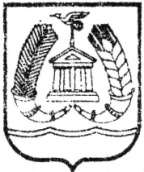 СОВЕТ ДЕПУТАТОВГАТЧИНСКОГО МУНИЦИПАЛЬНОГО РАЙОНАЛЕНИНГРАДСКОЙ  ОБЛАСТИЧЕТВЕРТЫЙ СОЗЫВР Е Ш Е Н И Е  от 21октября 2022  года                                                  № 245 В соответствии с Федеральным законом от 06.10.2003 № 131-ФЗ «Об общих принципах организации местного самоуправления в Российской Федерации», ст.4 Устава Гатчинского муниципального района, п.13, 15 Положения о конкурсе на лучший проект гимна Гатчинского муниципального района, утвержденного решением совета депутатов Гатчинского муниципального района от 26.11.2021 № 186 «О проведении конкурса на лучший проект гимна Гатчинского муниципального района», протоколом заседания конкурсной комиссии на лучший проект гимна Гатчинского муниципального района от 22.02.2022,совет депутатов Гатчинского муниципального районаРЕШИЛ:Признать конкурс на лучший проект гимна Гатчинского муниципального района не состоявшимся. Признать решение совета депутатов Гатчинского муниципального района от 26.11.2021 № 186 «О проведении конкурса на лучший проект гимна Гатчинского муниципального района» утратившим силу.Настоящее Решение вступает в силу с момента его официального опубликования в газете «Официальный вестник» - приложение к газете «Гатчинская правда».Глава Гатчинского муниципального района                                       В.А. Филоненко О признании конкурса на лучший проект гимна Гатчинского муниципального района не состоявшимся